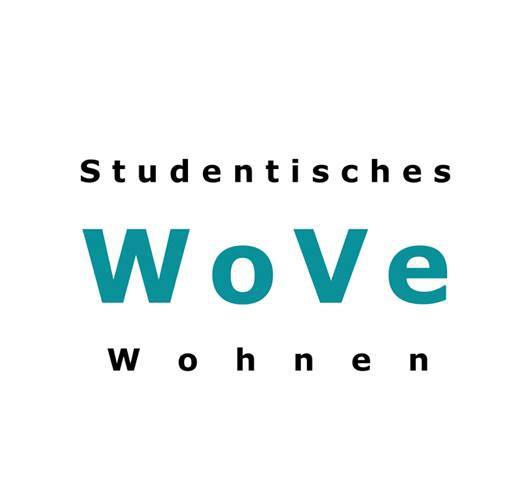 Wohnen für HilfeMietvertragzwischenVorname und Name (im folgenden Vermieter)undVorname und Name (im folgenden Mieter)MietobjektDer Vermieter stellt dem Mieter in seiner Wohnung/seinem Haus an der Adresse ein Zimmer zur Verfügung. Das Zimmer misst xx m2. Das Zimmer ist möbliert.Dem Mieter stehen zur Mitbenutzung das Bad/Dusche, die Küche und …. zur Verfügung.Der Mieter erhält folgende Schlüssel:	………………………………………………………….						………………………………………………………….						………………………………………………………….						………………………………………………………….MieteDie Miete wird nicht mit Geld, sondern mit Dienst- und Hilfeleistung abgegolten. Pro m2 Zimmerfläche wird eine Stunde Hilfe pro Monat geleistet.Anzahl zu leistende Stunden: xx Stunden pro Monat.Die Dienst- und Hilfsleistungen umfassen:Der Mieter führt über die geleisteten Dienst- und Hilfeleistungen Buch, welche wöchentlich vom Vermieter visiert werden.Sozialversichersicherungsrechtliche Bestimmungen Die Dienst- und Hilfeleistungen unterliegen den sozialversichersicherungsrechtlichen Bestimmungen. Als Bewertungsbasis gilt pauschal CHF 345.-- pro Monat. Der Vermieter rechnet diesen Betrag mit der zuständigen Ausgleichskasse ab. Der Mieter hat den Arbeitnehmeranteil von CHF 21.55 pro Monat (6.25 % AHV, IV, EO und ALV) zu übernehmen.NebenkostenFür Heizung, Strom, Internet bezahlt der Mieter dem Vermieter eine monatliche Pauschale von CHF xx.Weitere Kosten (wie Morgenessen…etc.) werden separat abgerechnet.DauerDer Vertrag wird für die Dauer vom xx.xx.xxxx bis xx.xx.xxxx abgeschlossen/ist unbefristet. Er kann von beiden Parteien jederzeit mit einer Kündigungsfrist von 2 Wochen gekündigt werden.Ort, Datum						Ort, DatumDer Vermieter					Der MieterDienst- und Hilfsleistungenungefähre Anzahl Stunden pro MonatLeichte Hausarbeiten (Putzen, Waschen, Staubsaugen)xGartenarbeiten, kleinere ReparaturenxEinkaufenxVorlesen/GesellschaftleistenxTotal Stundenxx